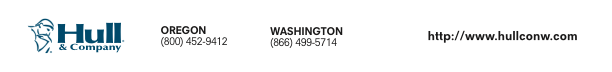  Earthquake		DIC		FloodFull Name of Insured:     DBA:     Mailing Address:     Location Address:     OCCUPANCY:		Single Family  Primary  Secondary Residence  Tenant Occupied  Vacant# Condo Units        Condo Assoc.  Office Bldg Hotel/Motel Other     		Builder RiskShape of Building: Regular  IrregularConstruction of Building:  Wood Frame       Metal / Steel Frame       Hollow Tile       Concrete Block       Tilt-up Pre-cast Concrete           Stucco          % of Exterior Wall Area       Masonry Veneer	     % of Exterior Wall AreaYear Built:          Number of Stories:     Roof:  Year:          Type:          Condition:     Reinforced Construction?  									              Yes       No	If “Yes”, please explain fully and describe condition:      Reinforced for Seismic Loading? 								              Yes       No	Retrofitted? 											              Yes       No       If Yes, provide details of what has been done.     Building Designed and Constructed to what Code? (Edition/Year)?     BUILDING FEATURES1)   Is building bolted/tied to the foundation?  							              Yes       No2)   Is building other than square/rectangular in shape?						              Yes       No  3)   Is building on stilts/posts & pier?								              Yes       No  4)   Is building exposed to adjacent tall structures including water tanks, antennas, etc?  		              Yes       No    5)   Is building within 3 feet of exposing building that is over two stories high?			              Yes       No  6)   Does building abut neighboring building?							              Yes       No  7)   Swimming pool / hot tub / spa?								              Yes       No      If Yes, is pool at lower elevation?     Yes       No     8)   Is there any existing damage to structure such as cracking or settling of walls or foundations?                Yes       No        If any answer is “YES”, please explain fully and describe condition: 9)   Roof water tank on building?								              Yes       No  10) Does building have large open areas such as parking garages or large exterior glass areas on the first floor?												              Yes       No         If Yes, how braced?	     11)  Is heavy machinery unrestrained?								              Yes       No  12)  Does rack shelving lack cross bracing?							              Yes       No  13)  All gas-fired equipment has flexible pipe connections and accessible shut off valves upstream of equipment and at         meter?											              Yes       No  14)  All gas-fired equipment properly restrained including water heaters, ceiling suspended heaters, etc?       Yes        No  LAND FEATURES15)  Is building located at or near top of a ridge or a canyon?					              Yes       No  16)  Is building LESS than one mile from known fault line?					              Yes       No  17)  Is building located on or near hillside or slope?						              Yes       No         If Yes, list the approximate degree of slope/incline:     18)  Building is located on ground that is:    Natural       Filled Land       Land subject to Liquefaction19)  Is there evidence of earth movement in vicinity of building?					              Yes       No  20)  Is building located on or near a body of water or river?					              Yes       No  21)  Is the building situated or built:	a) In the path of potential landslide, avalanche or mud flow? 				              Yes       No	b) On or at the base of a steep slope?						                           Yes       No    	c) Upon a landfill?									              Yes       No        If any answer is “YES”, please explain fully and describe condition: 22)  Have you experienced any losses due to erosion, water damage or any type of earth movement or shifting?												              Yes       No  23)  Is building located within 5 miles below a reservoir or dam, either filled or concrete?		              Yes       No  24)  Please advise if this building, appurtenant structure or nearby buildings has suffered damage from any of the following perils in the past (you answer should include any such losses that you are aware of, and must cover at least the past five years):	a) Flood				  Yes       No  	b) Surface Water			  Yes       No  	c) Landslide or Earth Movement		  Yes       No 		If any answer is “Yes”, please submit the following information:-d) Fully describe the loss:        e) Provide specific details of measures taken to prevent similar losses, by the applicant or public authorities: (use a separate sheet if necessary).        25) Is your mortgagee requiring the purchase of flood insurance on the building?			              Yes       No  If the answer is “YES”, please explain and include a full description of the flood plain surrounding your property:-Flood Information						Ded Options	Current Primary Flood Co:	                                   5%	Current Excess Flood Co:	     			10%100% Values							15%BuildingContentsBusiness IncomeBuilding OrdinancePLEASE EXPLAIN IN DETAIL ANY “YES” ANSWERS TO THE ABOVE QUESTIONS:Applicant’s Signature: 								     Date: 				                                                                                                                          Agency:														